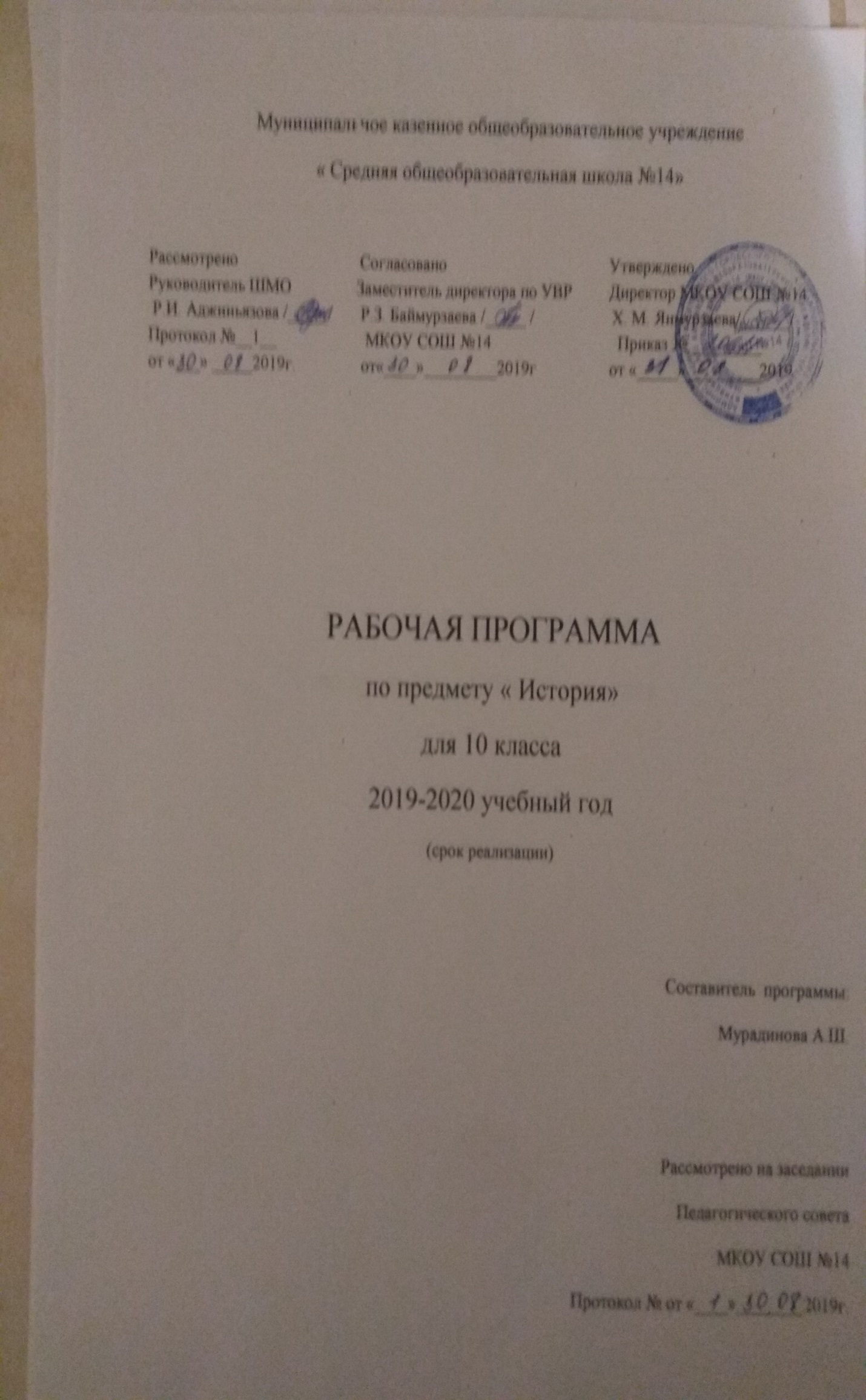 Планируемые результаты изучения учебного предмета, курсаУчащиеся 10класса (базовый уровень) должны знать/понимать:● основные факты, процессы, явления, характеризующие целостность отечественной и всемирной истории;● периодизацию отечественной и всемирной истории;● современные версии и трактовки важнейших проблем;● историческую обусловленность современных общественных процессов;● особенности исторического пути России, ее роль в мировом сообществе.Должны уметь:● проводить поиск исторической информации в источниках различного типа;● критически анализировать исторический источник;● анализировать информацию, представленную в разных знаковых системах (текст, карта, схема, таблица, аудиовизуальный ряд и т. п.);● устанавливать причинно-следственные связи;● участвовать в дискуссиях, формулируя собственную позицию;● представлять результаты изучения исторического материала в конспектах, реферате, рецензии.Владеть информационно-коммуникативной, рефлексивной компетенциями; использовать приобретенные знания и умения в практической деятельности и повседневной жизни:● для понимания и осмысления исторических процессов и ситуаций;● выработки собственной гражданской позиции;● критического восприятия информации, получаемой в межличностном общении и массовой коммуникации;● осуществления конструктивного взаимодействия с другими людьми;● сознания себя как представителя исторически сложившегося гражданского, этнокультурного, конфессионального сообщества, гражданина России.Планируемые результаты изучения учебного предмета Результаты изучения предмета «История» направлены на реализацию деятельностного и  личностно  ориентированного  подходов;  овладение  учащимися  знаниями  и умениями,  значимыми  для  их  социализации,  мировоззренческого  и  духовного развития,  позволяющими  ориентироваться  в  окружающем  мире,  востребованными  в повседневной жизни. Рубрика  «Знать/понимать»  включает  требования  к  учебному  материалу,  который усваивается  и  воспроизводится  учащимися  (содержательный  компонент  примерной программы  построен  с  учетом  двухуровневой  модели  обязательного  минимума содержания  стандарта  исторического  образования  –  курсивом  обозначена  та  часть учебного  материала,  которая  обязательна  для  изучения,  но  не  является  объектом контроля и оценки знаний учащихся).   Рубрика  «Уметь»  включает  требования,  основанные  на  видах  деятельности, соответствующих психолого-возрастным особенностям учащихся на ступни среднего (полного) общего образования и целям исторического образования на базовом уровне (в том числе: проводить поиск информации, анализировать, различать, устанавливать связи, участвовать в дискуссиях, формулировать собственную позицию и др.).  В  рубрике  «Использовать  приобретенные  знания  и  умения  в  практической деятельности  и  повседневной  жизни»  представлены  требования,  связанные  с личностными  чертами  и  мировоззренческими  установками  учащихся,  выходящие  за рамки учебного процесса и не подлежащие непосредственной проверке (в том числе: для определения собственной позиции по отношению к явлениям современной жизни, исходя  из  их  исторической  обусловленности;  использования  навыков  исторического анализа  при  критическом  восприятии  получаемой  извне  социальной  информации; осознания  себя  как  представителя  исторически  сложившегося  гражданского, этнокультурного, конфессионального сообщества, гражданина России). Содержание учебного предмета, курсаВведение. История как наука 
История в системе гуманитарных наук. Основные концепции исторического развития человечества: историко-культурологические (цивилизационные) теории, формационная теория, теория модернизации.
Раздел I. ВСЕОБЩАЯ ИСТОРИЯ 
Древнейшая история человечества
Современные научные концепции происхождения человека и общества. Природное и социальное в человеке и человеческом сообществе первобытной эпохи. Расселение древнейшего человечества. Формирование рас и языковых семей. Неолитическая революция. Изменения в укладе жизни и формах социальных связей. Родоплеменные отношения.
Цивилизации Древнего мира и Средневековья 
Архаичные цивилизации. Особенности материальной культуры. Развитие государственности и форм социальной организации. Мифологическая картина мира. Возникновение письменности и накопление знаний. 
Цивилизации Древнего Востока. Формирование индо-буддийской и китайско-конфуцианской цивилизаций. Социальные нормы и духовные ценности в древнеиндийском и древнекитайском обществе. Возникновение религиозной картины мира. Философское наследие Древнего Востока. 
Античные цивилизации Средиземноморья. Полисная политико-правовая организация и социальная структура. Демократия и тирания. Римская республика и империя. Римское право. Мифологическая картина мира и формирование научной формы мышления в античном обществе. Философское наследие Древней Греции и Рима. Становление иудео-христианской духовной традиции, ее религиозно-мировоззренческие особенности. Ранняя христианская церковь. 
Возникновение исламской цивилизации. Социальные нормы и мотивы общественного поведения человека в исламском обществе. Социокультурные особенности арабского и тюркского общества. Исламская духовная культура и философская мысль в эпоху Средневековья. 
Христианская средневековая цивилизация в Европе. Складывание западноевропейского и восточноевропейского регионов цивилизационного развития. Социокультурное и политическое влияние Византии. Особенности социальной этики, отношения к труду и собственности, правовой культуры, духовных ценностей в католической и православной традициях.
Становление и развитие сословно-корпоративного строя в европейском средневековом обществе. Феодализм как система социальной организации и властных отношений. Образование централизованных государств. Роль церкви в европейском обществе. Культурное и философское наследие европейского Средневековья. 
Традиционное (аграрное) общество на Западе и Востоке: особенности социальной структуры, экономической жизни, политических отношений. Динамика развития европейской средневековой цивилизации. Социально-политический, религиозный, демографический кризис европейского традиционного общества в XIV-XV вв. Предпосылки модернизации. 
Новое время: эпоха модернизации
Понятие «Новое время». Модернизация как процесс перехода от традиционного (аграрного) к индустриальному обществу. 
Великие географические открытия и начало европейской колониальной экспансии. Формирование нового пространственного восприятия мира. 
Усиление роли техногенных факторов общественного развития в ходе модернизации. Торговый и мануфактурный капитализм. Внутренняя колонизация. Новации в образе жизни, характере мышления, ценностных ориентирах и социальных нормах в эпоху Возрождения и Реформации. Становление протестантской политической культуры и социальной этики. Конфессиональный раскол европейского общества.
От сословно-представительных монархий к абсолютизму – эволюция европейской государственности. Возникновение концепции государственного суверенитета. Буржуазные революции XVII-XIX вв. Идеология Просвещения. Конституционализм. Становление гражданского общества. Возникновение идеологических доктрин либерализма, консерватизма, социализма, анархизма. Марксизм и рабочее революционное движение. Национализм и его влияние на общественно-политическую жизнь в странах Европы.
Технический прогресс в Новое время. Развитие капиталистических отношений. Промышленный переворот. Капитализм свободной конкуренции. Циклический характер развития рыночной экономики. Классовая социальная структура общества в XIX в. Буржуа и пролетарии. Эволюция традиционных социальных групп в индустриальном обществе. «Эшелоны» модернизации как различные модели перехода от традиционного к индустриальному обществу. 
Мировосприятие человека индустриального общества. Формирование классической научной картины мира в XVII-XIX вв. Культурное наследие Нового времени. 
Эволюция системы международных отношений в конце XV –XIX вв. Зарождение международного права. Роль геополитических факторов в международных отношениях Нового времени. Колониальный раздел мира. Традиционные общества Востока в условиях европейской колониальной экспансии. 

ИСТОРИЯ РОССИИ

Народы и древнейшие государства на территории России 
Природно-климатические факторы и особенности освоения территории Восточной Европы и Севера Евразии. Стоянки каменного века. Переход от присваивающего хозяйства к производящему. Скотоводы и земледельцы. Появление металлических орудий и их влияние на первобытное общество. 
Великое переселение народов и его влияние на формирование праславянского этноса. Место славян среди индоевропейцев. Восточнославянские племенные союзы и их соседи: балтийские, угро-финские, тюркоязычные племена. Занятия, общественный строй и верования восточных славян. Усиление роли племенных вождей, имущественное расслоение. 
Русь в IX – начале XII вв.
Происхождение государственности у восточных славян. «Повесть временных лет». Возникновение Древнерусского государства. Новгород. Происхождение слова «Русь». Начало династии Рюриковичей. Дань и подданство. Князья и их дружины. Вечевые порядки. Торговый путь «из варяг в греки». Походы на Византию. Принятие христианства. Развитие норм права на Руси. Категории населения. Княжеские усобицы. 
Христианская культура и языческие традиции Руси. Контакты с культурами Запада и Востока. Влияние Византии. Монастырское строительство. Культура Древней Руси как один из факторов образования древнерусской народности.
Русские земли и княжества в XII – середине XV вв.
Причины распада Древнерусского государства. Усиление экономической и политической самостоятельности русских земель. Крупнейшие земли и княжества Руси в XII – начале XIII вв. Монархии и республики. Православная Церковь и идея единства Русской земли. Русь и Степь. Расцвет культуры домонгольской Руси.
Образование Монгольского государства. Нашествие на Русь. Включение русских земель в монгольскую систему управления завоеванными землями. Золотая Орда. Принятие Ордой ислама. Роль монгольского завоевания в истории Руси. Экспансия с Запада. Борьба с крестоносной агрессией. Русские земли в составе Великого княжества Литовского.
Начало возрождения Руси. Внутренние миграции населения. Восстановление экономики русских земель. Формы землевладения и категории населения. Роль городов в объединительном процессе. 
Борьба за политическую гегемонию в Северо-Восточной Руси. Политические, социальные, экономические и территориально-географические причины превращения Москвы в центр объединения русских земель. Взаимосвязь процессов объединения русских земель и борьбы против ордынского владычества. Зарождение национального самосознания на Руси.
Великое княжество Московское в системе международных отношений. Начало распада Золотой Орды. Образование Казанского, Крымского, Астраханского ханств. Закрепление католичества как государственной религии Великого княжества Литовского. Автокефалия Русской Православной Церкви. 
Культурное развитие русских земель и княжеств в конце XIII – середине XV вв. Влияние внешних факторов на развитие русской культуры. Формирование русского, украинского и белорусского народов. Москва как центр развития культуры великорусской народности.
Российское государство во второй половине XV – XVII вв. 
Завершение объединения русских земель и образование Российского государства. Особенности процесса складывания централизованного государства в России. Свержение золотоордынского ига. Изменения в социальной структуре общества и формах феодального землевладения. Формирование новой системы управления страной. Роль церкви в государственном строительстве. «Москва – третий Рим». 
Установление царской власти и ее сакрализация в общественном сознании. Складывание идеологии самодержавия. Реформы середины XVI в. Создание органов сословно-представительной монархии. Развитие поместной системы. Установление крепостного права. Опричнина. Учреждение патриаршества. Расширение территории России в XVI в. Рост международного авторитета Российского государства. 
Причины и характер Смуты. Пресечение правящей династии. Боярские группировки. Обострение социально-экономических противоречий. Борьба против агрессии Речи Посполитой и Швеции. Национальный подъем в России. Восстановление независимости страны. 
Земской собор 1613 г. и восстановление самодержавия. Первые Романовы. Расширение территории Российского государства в XVII в. Вхождение Левобережной Украины в состав России. Освоение Сибири. Участие России в войнах в XVII в. 
Юридическое оформление крепостного права. Новые явления в экономике: начало складывания всероссийского рынка, образование мануфактур. Развитие новых торговых центров. Социальные движения в России во второй половине XVII в. Церковный раскол и его значение. Старообрядчество. 
Культура народов Российского государства во второй половине XV-XVII в. вв. Усиление светских элементов в русской культуре. Новые формы зодчества. Расцвет русской живописи и декоративно-прикладного искусства. Начало книгопечатания и распространение грамотности. Зарождение публицистики. Славяно-греко-латинская академия. «Домострой»: патриархальные традиции в быте и нравах. Крестьянский и городской быт. 
Особенности русской традиционной (средневековой) культуры. Формирование национального самосознания. Дискуссия о предпосылках преобразования общественного строя и характере процесса модернизации в России. 
Россия в XVIII – середине XIX вв. 
Петровские преобразования. Реформы армии и флота. Создание заводской промышленности. Политика протекционизма. Новая система государственной власти и управления. Провозглашение империи. Превращение дворянства в господствующее сословие. Особенности российского абсолютизма. Россия в период дворцовых переворотов. Расширение прав и привилегий дворянства. Просвещенный абсолютизм. Законодательное оформление сословного строя. 
Попытки укрепления абсолютизма в первой половине XIX в. Реформы системы государственного управления. Рост оппозиционных настроений в обществе. Движение декабристов. Оформление российской консервативной идеологии. Теория «официальной народности». Славянофилы и западники. Русский утопический социализм. Особенности экономического развития России в XVIII – первой половине XIX в. Развитие капиталистических отношений. Начало промышленного переворота. Формирование единого внутреннего рынка. Изменение социальной структуры российского общества. Сохранение крепостничества в условиях развертывания модернизации. Превращение России в мировую державу. Россия в войнах XVIII в.  Имперская внешняя политика. Разделы Польши. Расширение территории государства в XVIII – середине XIX вв. Участие России в антифранцузских коалициях в период революционных и наполеоновских войн. Отечественная война 1812 г. и заграничный поход русской армии. Россия в Священном союзе. Крымская война.
Культура народов России и ее связи с европейской и мировой культурой XVIII – первой половины XIX вв. Особенности русского Просвещения. Научно-техническая мысль и научные экспедиции. Основание Академии наук и Московского университета. Ученые общества. Создание системы народного образования. Формирование русского литературного языка. Развитие музыкально-театрального искусства. Новаторство и преемственность художественных стилей в изобразительном искусстве. Изменение принципов градостроительства. Русская усадьба. Россия во второй половине XIXв.Предпосылки великих реформ. Отмена крепостного права. Аграрная , судебная, земская, военная, городская реформы 1860-1870-х гг. Самодержавие и сословный строй в условиях модернизации. Политика контрреформ. Роль государства в экономической жизни страны. Утверждение новой модели экономического развития: капиталистические отношения в промышленности и сельском хозяйстве. Сохранение остатков крепостничества. Нарастание экономических и социальных противоречий в условиях форсированной модернизации. Народническое движение. Либеральное движение. Распространение марксизма в России. Окончание кавказской войны. Присоединение к России Дальнего Востока и Средней Азии. Продажа Аляски США. Балканская война. Россия в системе международных отношений в 80-90-е гг. Духовная жизнь российского общества во второй половине XIX в. Критический реализм. Элитарная и народная культура.ИСТОЧНИКИ ИНФОРМАЦИИМетодическая литература для учителя.1. Загладин Н.В. Программа и тематическое планирование курса «История. История России и мира» 10-11 классы / Н.В. Загладин, С.И. Козленко, Х.Т. Загладина. 4-е изд. – М.: ООО  «Русское слово – учебник», 2012.2. Кочетов Н.С. История России с древнейших времён до конца XVII века. 10 класс: поурочные планы по учебнику А.Н. Сахарова. – Волгоград: Учитель, 2008г.3. Кочетов Н.С. История России. Конец XVII - XIX век. 10 класс: поурочные планы по учебнику А.Н. Сахарова. – Волгоград: Учитель, 2012г.4. Кочетов Н.С. История России. 10 класс: Методическое обеспечение уроков 10 класс (лекции, опорные конспекты, тесты, схемы). – Волгоград: Учитель, 2008г.5. Сахаров А.Н., Боханов А.Н., Козленко С.И. .История России. Программа курса. 10 класс. – М.: ООО «ТИД «Русское слово – РС», 2011.6. Северина О.А. История 10-11 классы: проектная деятельность учащихся. – Волгоград: Учитель, 2012г.7. Старобинская Г.И. Поурочные методические рекомендации.10 класс.– М.: ООО «ТИД «Русское слово – РС», 2011.8. Старобинская Г.И. История России. Рабочая тетрадь. В 2 ч. 10 класс. – М.: ООО «ТИД «Русское слово – РС», 2011.Учебно-методический комплект для обучающегося:1. Загладин Н.В. Всемирная история. История России и мира с древнейших времён до конца XIX века: Учебник для 10 класса. – 5-е изд. – М.: ООО «ТИД «Русское слово - РС», 2008.-400с.
2. Сахаров А. Н. История России с древнейших времен до конца XVII века. Ч.1: учебник для 10 кл. общеобразоват. учреждений / А. Н. Сахаров. – 9-е изд.– М.:ООО «ТИД «Русское слово – РС», 2011.– 336 с.3.  Сахаров А. Н. Боханов А.Н. История Росси. XVII – XIX век Ч.2: учебник для 10 кл. общеобразоват. учреждений / А. Н. Сахаров, А.Н. Боханов; под общ. ред. чл.-корр. РАН А.Н. Сахарова . – 9-е изд.– М.:ООО «ТИД «Русское слово – РС», 2013.– 288 с.Электронные ресурсыhttp://dic.academic.ru/http://www.hist.msu.ru/ER/index.htmlhttp://www.lrc-lib.ru/http://old-rus.narod.ru/4. Тематическое планированиес указанием количества часов, отводимых на освоение каждой темыИстория 10 класс№Тема урокаКол-во часовОсновные виды учебной деятельностиДата проведенияДата проведенияПримечание (на усмотрение учителя)№Тема урокаКол-во часовОсновные виды учебной деятельностипланфактПримечание (на усмотрение учителя)Всеобщая история. Всеобщая история. Всеобщая история. Всеобщая история. Всеобщая история. Всеобщая история. Всеобщая история. 1Этапы развития исторического знания. Закономерности и случайности в жизни народов.1Знать особенности истории как науки. Понимать взаимосвязь и особенности истории России и мира.2Проблемы периодизации всемирной истории1Понимать принципы и способы периодизации всемирной истории3У истоков рода человеческого.  Неолитическая революция1Выявлять причины, сущность и результаты неолитической революции.4Деспотии Востока1Знать и различать различные точки зрения на происхождения государства и права.5Расширение ареала цивилизации1Выявлять причины изменений форм социальных связей и их особенности6Античная эпоха в истории человечества1Определять специфику географических условий и этносоциального состава населения, роль колонизации и торговых коммуникаций.7Крушение империй Древнего мира1Определять закономерности распада империй Древнего мира.8Мир эпохи Средневековья. Экспансия ислама.1Анализировать особенности исламской цивилизации.9Период раннего феодализма в Западной и Центральной Европе1Выявлять признаки и принципы феодальной системы. Характеризовать сосоловно-корпоративный строй.10Византия и Восточная Европа в V—X вв.1Определять роль влияния Византии. Различать социокультурное и политическое влияние мировоззренческие особенности католицизма и православия.11Западная Европа в XI—XIII вв. Инквизиция и крестовые походы. Общественно-политическое развитие государств Европы .1Выявлять причины изменения и особенности западноевропейского христианского мира. Сравнивать европейскую правовую традицию и римское право.12Государства Азии в период европейского Средневековья. Международные отношения и войны Средневековья.1Определять взаимосвязь социально-экономичес-ких и социально-поли-тических изменений их причины и последствия. 13Эпоха перемен1Сравнивать изменения в образе жизни, характере мышления, ценностных ориентирах и социальных нормах.14Абсолютизм, религиозные войны и новая система международных отношений в Европе1Характеризовать теорию естественного права и концепцию государственного суверенитета. Выявлять причины и последствия Реформации и Контрреформации.15Первые буржуазные революции. Эпоха Просвещения и просвещенный абсолютизм.1Характеризовать исторические предпосылки, значение революций 17 – 19 вв. Анализировать идеологии социальных и политических движений.16Война за независимость в Северной Америке.1Охарактеризовать причины и  предпосылки войны.17Война за независимость в Северной Америке1Определять значение войны за независимость. Её роль в становлении капиталистических отношений18Промышленный переворот в Англии и его последствия. Европа: противоречия промышленной эпохи1Определять значение технического прогресса, причины и последствия циклического характера развития рыночной экономики.19Наука и искусство в XVIII—XIX вв.1Систематизировать и представлять материал, характеризующий культурное и философское наследие Нового времени.20Европа в период промышленного переворота. Страны Западного полушария в XIX в1.Называть причины и результат эволюции социальных групп в индустриальном обществе. Характеризовать социальную структуру общества.21Мир Востока в XVTII в.: наступление колониальной системы1Выявлять последствия влияния европейской колониальной экспансии на традиционные общества Востока. 22Колониализм и кризис «традиционного общества» в странах Востока1Сопоставлять темпы  развития стран «старого» и «нового» капитализма.23Эволюция системы международных отношений в Новое время  1Знать основные факты, явления и понятия, характеризующие Новое время. Знать особенности системы международных отношений в конце 15- середине 19 вв.24Контрольная работа.1История РоссииИстория РоссииИстория РоссииИстория РоссииИстория РоссииИстория РоссииИстория России1Введение в курс «История России». Особенности российской цивилизацииУровни освоенияРепродуктивный: - называть особенности российской цивилизации; - перечислять источники исторических знаний; - давать определение понятиям: предыстория, история, цивилизация.Продуктивный: - характеризовать этапы российской истории; - объяснять сущность взглядов на российскую цивилизацию; - аргументированно доказывать свою точку зрения на проблему: «Россия - это Запад или Восток?»2Индоевропейцы. Исторические корни славянРепродуктивный: - давать определение понятиям: индоевропейцы, Великое переселение народов, славяне, трипольцы, колонизация, скифы, этногенез; - называть потомков индоевропейцев, определять их места расселения на карте; - показывать на карте предполагаемую прародину славян, направления славянского расселения народов; - определять место предков славян среди индоевропейцев.Продуктивный: - определять влияние Великого переселения народов на формирование праславян-ского этноса; - характеризовать историческую роль предков славян в период нашествия кочевых орд с Востока, отношения с соседями3Восточные славяне в VIII-IХ векахРепродуктивный: - давать определение понятиям: племена, община, язычество, религия, политеизм, путь «из варяг в греки», «военная демократия», государство, дружина, род; - показывать на карте расселение славянских племен, путь «из варяг в греки»; - перечислять предпосылки образования государства; - называть имена языческих богов. Продуктивный: - устанавливать причинно-следственные связи между природно-климатическими условиями и занятиями восточных славян; - объяснять сущность «военной демократии»; - характеризовать языческую культуру, роль религии в жизни древних славян, общественный строй4Формирование Древнерусского государства. Первые русские князьяРепродуктивный: - на карте показывать территорию Киевской Руси, направления походов первых русских князей; - давать определения понятиям.Продуктивный: - выявлять предпосылки образования Древнерусского государства (социальные, экономические, политические, духовные, внешнеполитические); - выявлять признаки Древнерусского государства; - характеризовать основные направления деятельности первых русских князей5Древнерусское государство при ВладимиреРепродуктивный:- называть причины, значение и последствия принятия христианства;- показывать на карте направления походов князя Владимира.Продуктивны и:- показать влияние Византии на политическую сферу и культуру Киевской Руси;- выявить причины перехода Руси к монотеистической религии;- составить тезисы ответа по теме: «Владимир-язычник и Владимир-христианин -два исторических образа»6Правление Ярослава МудрогоРепродуктивны п:- давать определения понятиям: междоусобные войны, династический брак, Русская Правда, канонизация;- называть причины междоусобных войн, знать их основных участников;- знать основные положения Русской Правды.Продуктивный:- сравнивать причины междоусобных войн;- характеризовать Ярослава Мудрого как государственного деятеля и личность;- выяснить, чем Русская, Правда, отличалась от порядков предшествующего периода7Развитие феодальных от-ношений. Русьпри потомках Ярослава Мудрого.Владимир МономахРепродуктивный:- находить на карте города – княжеские резиденции, центры торговли, места восстаний;- знать о нашествии половцев, крестовом походе, восстании 1113 г.;- рассказывать о древнерусском воинстве, монастырях, церкви.Продуктивный: - доказывать, что Русь в X-XI вв. была раннефеодальным государством; - характеризовать существующие на Руси формы феодальной зависимости населения; - определять историческое значение Русской Правды Ярославичей, Любеческого съезда 1097 г.; - дать характеристику Владимиру Мономаху8Политическая раздробленность РусиРепродуктивный: - называть причины, сущность, последствия политической раздробленности; - излагать направления политики князей.Продуктивный: - характеризовать предпосылки политической раздробленности (формирование местных княжеских династий, укрепление местного боярства, развитие ремесла и торговли, изменение положения и роли Киева, духовные предпосылки); - сопоставлять процесс раздробленности Древнерусского государства и европейских государств, определять сходства и различия; - высказывать оценочные суждения о положительных и отрицательных последствиях политической раздробленности на Руси; - характеризовать крупные княжества; - показать влияние деятельности князей на политическое и социально-экономическое развитие русских земель. Творческий: - подготовить проект9Культура Руси X – начала XIII в. Зарож-дение русской цивилизацииРепродуктивный:- называть деятелей культуры, героев произведений;- давать определения понятий;- знать достижения культуры Руси данного периода.Продуктивный:- характеризовать культуру X в. – начала ХПв.;- выяснить особенности формирования русской цивилизации10Монгольскоенашествиена РусьРепродуктивный:- проследить по исторической карте завоевание монголами русских княжеств (битва на Калке, разгром Рязанского княжества, разорение Владимирской земли, попытка похода на Новгород);- на основе данных учебника определить причины поражения русских земель.Продуктивный:- выявить предпосылки завоеваний монголов;- охарактеризовать основные этапы нашествия монголов на Русь;- определить характер взаимоотношений Руси и Золотой Орды, высказывать оценочные суждения о характере ордынскоговладычества;- выявить последствия монгольского нашествия, определить его влияние на весь ход русской истории.Творческий:- дискутировать по проблеме: «Влияние монгольского ига на складывание11Вторжение крестоносцев. Александр НевскийРепродуктивный: - знать основные факты и хронологию событий немецко-шведской агрессии на Русь; - используя карту, рассказывать об отражении опасности с Запада.Продуктивный: - раскрывать причины вторжения крестоносцев на Русь; - определять последствия вторжения крестоносцев на Русь.Творческий: - Дискутировать по проблеме: «Все славянские народы утрачивали национальную самостоятельность, кроме русских. Выбор А. Невского сохранил возможность формирования русской государственности. Согласны ли вы с данным мнением?»12Русь и Золотая Орда при Александре Невском. Предпосылки возрождения РусиРепродуктивный: - излагать политику А. Невского в отношении Золотой Орды и ее последствия.Продуктивный: - характеризовать роль Русской Православной Церкви в возрождении русских земель; антиордынские выступления; - выяснить, какие субъективные и объективные факторы повлияли на подъем северо-восточных русских земель13Москва -центр объединения русских земель. Дмитрий ДонскойРепродуктивный: - называть этапы объединения земель вокруг Москвы; - знать причины возвышения Москвы.Продуктивный: - выявлять предпосылки объединения русских земель (социально-экономические, социально-политические, культурные); - характеризовать этапы объединительного процесса; - анализировать деятельность московских князей (их взаимоотношения с соседними княжествами, с Золотой Ордой, с Литвой).Творческий: - дискутировать по проблеме «Москва или Тверь?»; - соотносить процесс объединения русских земель с объединительным процессом, происходившим в западноевропейских государствах, выявлять черты сходства и различия14Эпоха Куликовской битвы. По пути Дмитрия ДонскогоРепродуктивный: - показывать на карте места сражений; - давать определения понятий; - излагать события Куликовской и Грюнвальдской битв.Продуктивны и: - определять значение Куликовской битвы; - характеризовать деятельность Дмитрия Донского, Василия I, Сергия Радонежского15Феодальная война.Иван III - государь всея РусиПродуктивный:- анализировать статьи Судебника 1497 г.;- проследить процесс закрепощения крестьян;- выявлять причины складывания самодержавной формы государственностив России; отношения церкви и государства;- показать взаимосвязь процессов объединения русских земель и освобождения от ордынского владычества;- характеризовать развитие хозяйства и власть.Творческий: - участвовать в дискуссии по вопросу «Каковы причины складывания деспотической формы Российского государства?».Репродуктивный:- ознакомить с феодальной войной16Иван IV.ВнутренняяполитикаРепродуктивный:- раскрывать содержание реформ Избранной рады;- определять суть опричнины.Продуктивный:- определить характер политического курса Избранной рады;характеризовать политику опричнины (причины, этапы, итоги и последствия); - характеризовать личность Ивана Грозного, определять влияние личности царя на историко-культурный процесс. - выявить предпосылки закрепощения крестьян; - анализировать документы (Судебник 1497 г., Судебник 1550 г.)17Внешняя политика Ивана ГрозногоРепродуктивный: - знать основные направления внешней политики Ивана Грозного; - излагать в хронологической последовательности ход покорения Казанского и Астраханского ханств, события Ливонской войны.Продуктивный: - определять основные задачи внешней политики; - проследить взаимосвязь внешнеполитических событий и внутренней жизни страны18Культура и быт XIV-XV вековРепродуктивный: - называть достижения русской культуры XIV-XVI веков, давать им краткую характеристику.Продуктивный: - выявлять особенности русской культуры, определять влияние монголо-татарского нашествия и золотоордынского ига на развитие культуры; особенности русской культуры на пороге Нового времени; - характеризовать достижения культуры; - выявлять основные тенденции развития культуры XIV-XV веков.Творческий: - участвовать в разработке группового проекта по теме19Смутное времяРепродуктивны й: - излагать в хронологической последовательности события правления Бориса Годунова, Лжедмитрия I, Лжедмитрия II; - давать определение понятиям: Смута, интервенция, «тушинские перелеты», семибоярщина; - знать причины, ход, результаты восстания Болотникова.Продуктивный: - выявлять предпосылки Смуты (хозяйственный кризис, закрепощение крестьян и ухудшение положения холопов, обострение отношений между группировками служилого сословия, политический кризис, духовный кризис общества); характеризовать правление Б. Годунова, Лжедмитрия I, В. Шуйского, Лжедмитрия П; - определять последствия и историческое значение Смуты; - сравнивать состав, программы и характер деятельности Первого и Второго ополчений.Творческий: - участвовать в дискуссии по проблеме: «Можно ли сравнивать Смуту с революционными событиями начала XX века? Что объединяет, а что отличает эти две национальные катастрофы?»20Россия после СмутыРепродуктивный: - давать определение понятиям: Боярская дума, Земские соборы, приказы; - используя карту, рассказывать о внешней политике России. Продуктивный: - давать характеристику личности М. Романова; - анализировать положение России после Смуты; - определять значение укрепления самодержавия для развития России21Новые черты в жизни РоссииРепродуктивный: -давать определение понятиям: мануфактура, всероссийский рынок, самодержавие, государственный феодализм, протекционизм, сословия; - знать основные положения Уложения 1649 г. Продуктивный: - выявлять основные направления развития страны в начале XVII века (укрепление крепостничества и самодержавия, завершение складывания православной цивилизации, преодоление международной изоляции); - характеризовать новые черты в развитии экономики; - проследить черты зарождения буржуазных отношений в России, определить их специфику; - выявить особенности социальной структуры России XVII века22XVII «бунташный век»Репродуктивный: - излагать в хронологической последовательности события Соляного бунта, восстания под руководством С. Разина.Продуктивный: - характеризовать народные движения XVII в. (причины, требования восставших, состав восставших, этапы, причины поражения); - высказывать оценочные суждения о причинах поражения повстанцев; - делать выводы о состоянии и характере развития российского общества середины и 2-й половины XVII в.23Внутренняя и внешняя политика царя Алексея МихайловичаРепродуктивный: - раскрывать содержание понятия «абсолютизм»; - излагать содержание церковной реформы, реформ центрального и местного управления; - называть основные направления внешней политики; - показывать на карте территории, вошедшие в состав России в XVII в. Продуктивный: - рассмотреть проявление тенденций абсолютизма во внутренней жизни страны; - охарактеризовать реформаторскую деятельность царя, определить ее итоги и последствия; - определить основные направления, задачи, итоги внешней политики; - охарактеризовать уклад жизни и занятия нерусских народов, политику России в отношении этих народов; - определить значение вхождения Сибири и Дальнего Востока в состав России.Творческий: - письменно ответить на вопрос: «Какие трудности стояли на пути страны в решении ее внешнеполитических задач?»24Россия накануне преобразованийРепродуктивный: - называть преобразования Федора Алексеевича и Софьи; - перечислять внешнеполитические задачи.Продуктивный: - характеризовать правление Федора Алексеевича и Софьи; - определять значение отмены местничества для развития государства25Российская культура XVII векаРепродуктивный: - давать определение понятиям темы; - называть достижения русской культуры XVII в., давать им краткую характеристику; - описывать быт россиян.Продуктивный: - выявлять особенности культурного развития России в XVII в.; - характеризовать достижения русской культуры XVII в.; - определить влияние церковного раскола на развитие культурного процесса.Творческий: - участвовать в разработке группового проекта по теме26Внутренняя политика Петра IРепродуктивный: - излагать содержание реформ Петра I; - знать определение понятий.Продуктивный: - выявлять предпосылки реформ; - характеризовать реформы Петра I (по методам проведения, по социальным последствиям, по социально-политическому содержанию); - выявить и охарактеризовать особенности российского абсолютизма; - определять значение преобразований в культуре.Творческий: - участвовать в обсуждении проблемы «Как сочетались в политике Петра национальная традиция и европейские ценности? Какие противоречия породила эта политика?»27Внешняя политика Петра IРепродуктивны и: - излагать в хронологической последовательности события Северной войны, Азовских походов, Прутского, Каспийского походов; - называть задачи Великого посольства.Продуктивный: - определять основные направления и задачи внешней политики Петра I; - характеризовать события внешней политики по плану: причины, подготовка, этапы, итоги, причины победы/поражения, последствия; - определять причинно-следственную взаимосвязь между реформами и внешнеполитическими событиями28Эпоха дворцовых переворотовПродуктивный: - выявлять причины дворцовых переворотов; - характеризовать особенности царствования Екатерины I, Петра II, Анны Иоанновны, Елизаветы Петровны, Петра III по самостоятельно выбранным критериям; - разъяснять сущность понятий: дворцовые перевороты, верховники, кондиции, бироновщина.Творческий: - участвовать в разработке групповых проектов по теме29Золотой векЕкатерины IIРепродуктивный:- давать определение понятию «просвещенный абсолютизм»;- излагать содержание реформ Екатерины II;- ход крестьянской войны под руководством Е. Пугачева.Продуктивный:- определить задачи и сущность политики «просвещенного абсолютизма»;- проследить преемственность и противоречия реформ Петра Iи Екатерины И;- выявить причины укрепления крепостничества;- характеризовать крестьянскую войну под руководством Е. Пугачева30Внешняя политика Екатерины IIРепродуктивный:- знать цели, направления, итоги внешней политики.Продуктивный:- давать оценку внешней политике Екатерины II;- характеризовать полководческую деятельность Румянцева, Спиридонова, Суворова, Потемкина, Ушакова31Экономическое развитие и население России во второй половине XVIII в.Репродуктивны и: - давать определение понятий. Продуктивный: - характеризовать социально-экономическое развитие российской деревни; - выявить новые черты в развитии сельского хозяйства, промышленного производства, торговли; - определить причины непоследовательности политики «экономического либерализма»; - характеризовать влияние экономики страны на жизнь народов России, вошедших в состав страны в XVIII в.32Культура России XVIII в.1Репродуктивный: - называть достижения русской культуры XVHI в., давать им краткую характеристику; - знать деятелей культуры.Продуктивный: - выявлять особенности культурного развития России в XVIII в.; - сравнивать быт россиян XVIII в. с их бытом в XVII в.; - характеризовать достижения отечественной культуры XVIII в.; - определить влияние европейских стран на развитие российской культуры.Творческий: - участвовать в разработке группового проекта по теме33Тревожное окончание века1Репродуктивный: - знать направления внутренней и внешней политики Павла I.Продуктивный: - характеризовать личность Павла I, сравнить с личностями его отца и матери;34Внутренняя политика Александра I1Репродуктивный: - излагать содержание реформ Александра I; - раскрывать понятия «аракчеевщина», самодержавно-бюрократический строй.Продуктивный: - выявлять факторы развития внутренней политики первой четверти XIX в.; - характеризовать основные направления внутренней политики Александра I; - давать оценку социально-экономическому развитию России; - характеризовать территорию и население России начала XIX в.; - оценивать деятельность Аракчеева, Сперанского, Новосильцева35Внешняя политика России в первой четверти ХЕХ в.1Репродуктивный: - знать решения Венского конгресса, деятельность Священного союза; - излагать в хронологической последовательности и с использованием карты события и ход Отечественной войны 1812 г., заграничных походов русской армии.Продуктивный: - определять основные направления внешней политики России первой четверти ХГХв.; - характеризовать войны России с Францией, Турцией, Швецией, Отечественную войну 1812 г. (причины, цели и планы сторон, подготовка, ход военных действий, итоги и последствия).Творческий: - участвовать в дискуссии «Бородино -победа или поражение русской армии?»; - участвовать в разработке группового проекта «Герои Отечественной войны 1812 г.»36Движение декабристов1Репродуктивный: - давать определение понятию «династический кризис»; - излагать события 14 декабря 1825 г., знать причины движения декабристов, ход восстания, итоги и последствия.Продуктивный: - выявить влияние декабристского движения на социально-политическое развитие России37Внутренняя политика Николая IРепродуктивный: - давать определения понятий; - излагать направления деятельности персоналий данного периода.Продуктивны й: - характеризовать деятельность Третьего отделения канцелярии; преобразования в государственном управлении; - характеризовать социально-экономическое развитие (крестьянский вопрос, реформа государственной деревни, политика государства в отношении дворянства и купечества, экономическая политика); - рассмотреть попытки решения крестьянского вопроса при Николае I; - сравнивать личности Николая I и Александра I; - характеризовать политику России в Польше и на Северном Кавказе38Внешняя политика Николая I. Крымская войнаРепродуктивный: - излагать в хронологической последовательности и с использованием карты события Крымской войны.Продуктивный: - рассмотреть понятие «восточный вопрос» и определить его влияние на внешнеполитический курс России в XIX в.; - определить причины, подготовку к войне, цели и планы сторон, ход военных действий, причины поражения, итоги и последствия войны39Общественная и духовная жизнь РоссииРепродуктивный: - знать взгляды общественных и духовных деятелей России; - давать определения понятий: славянофилы, западники, панславизм, утопический социализм.Продуктивный: - характеризовать взгляды западников и славянофилов; - определить положение и роль Русской Православной Церкви в России в середине XIX в.40Александр II. Реформирование российского общества во второй половине XIX в.Репродуктивный: - излагать содержание либеральных реформ Александра II; - давать определения понятий.Продуктивный: - выявить факторы, определившие реформаторский курс Александра II; - определить причины, ход реформ; их последствия; - показать роль личности царя в процессе реформирования российского общества; - характеризовать социально-экономическое развитие России, манифест 19 февраля 1861 г. Творческий: - высказывать оценочные суждения о необходимости отмены крепостного права и широкомасштабного реформирования России; участвовать в разработке группового проекта по теме41Россия после отмены крепостного праваРепродуктивный:- называть существенные изменения, происходившие в развитии страныв результате реформ;- давать определения понятий.Продуктивный:- характеризовать связь внутренней и внешней политики России в периодправления Александра II;- определять сущность народнического движения42Россия в конце XIX в.43Культура России в XIX в.Репродуктивный: - давать определения понятий; - называть достижения русской культуры ХГХ в., давать им краткую характеристику.Продуктивны й: - выявлять особенности культурного развития России в XIX в.; - характеризовать достижения отечественной культуры XIX в.; - определить влияние Отечественной войны 1812 г., движения декабристов, либеральных реформ на развитие российской культуры. Творческий: - участвовать в разработке группового проекта по теме44Итоговое повторение курса- знать этапы развития Российского государства, характеризовать их; - выявлять особенности развития российского общества, определять влияние личности правителя на историко-культурное развитие страны; - уметь характеризовать достижения российской культуры